WZP.271.1.2022							Wołów, dn. 08.02.2022 r.WYJAŚNIENIA TREŚCI SWZdot.: postępowania o udzielenie zamówienia publicznego. Numer sprawy: WZP.271.1.2022Nazwa zadania: „Remont  budynku mieszkalnego w m. Lubiąż przy ul. Willmanna 26”Zamawiający informuje, że Wykonawca zwrócił się do Zamawiającego z wnioskiem o udzielenie odpowiedzi na pytania.W związku z powyższym, Zamawiający udziela następujących wyjaśnień:Pytanie nr 1Proszę o przesłanie przedmiaru robót w wersji ath lub pdf ale zapisanej(wydrukowanej) przez program do kosztorysowania: NORMA. Ten pdf w przetargu nie jest plikiem tylko skanem dlatego nie daje się otworzyć w tym programie który posiadam.Odpowiedź nr 1:Zamawiający nie posiada przedmiaru robót w wersji ATH i PDF zapisanej przez program do kosztorysowania.Pozostałe warunki i wymagania określone w SWZ pozostają bez zmian.Powyższe zmiany są wiążące dla wszystkich wykonawców i stanowią integralną część SWZ.____________________________________Kierownik Zamawiającego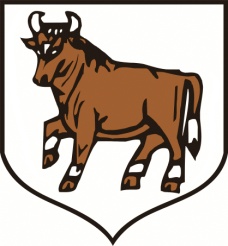 URZĄD MIEJSKI W WOŁOWIEtel. (071) 319 13 05                                                Rynek 34fax (071) 319 13 03                                                56-100 Wołówe-mail: sekretariat@wolow.pl                       www.wolow.pl